11°Concorso Nazionaleper una canzone popolare1°classificato 38,50/40 UN GIORNO EROITesto realizzato in collaborazione con alcune classi Coordinate da Merilisa Stigliano e il prof. Maurizio Orefice Scuola Secondaria di 1°Grado Civitella San Paolo - ROMALazioLA COMMISSIONE ARTISTICAM° Antonio Cesari - Prof.ssa Marzia Bertozzi - Dott.ssa Elena Giani  M° Silvia BertozziLa Segretaria                                               Il Presidente Coordinatore        Marzia Bertozzi                                    Prof. Luigi Bertozzi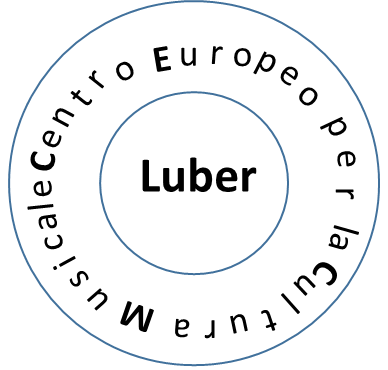 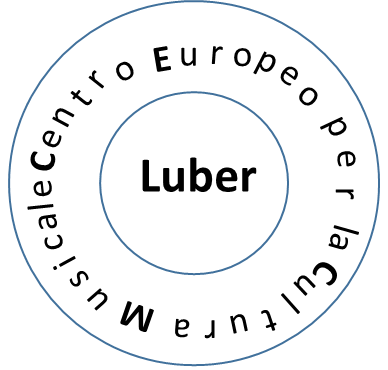     Attestato n.01/2024Terricciola, 18 marzo 2024